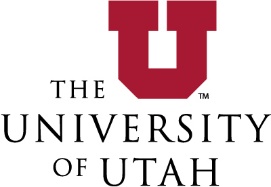 2020 VICE PRESIDENTIAL DEBATE SOLE SOURCE (NON-STANDARD) PROCUREMENT PROCESS REQUEST FORMMUST BE PRE-APPROVED BY THE PURCHASING DEPARTMENT FOR PURCHASES OVER THE SMALL DOLLAR THRESHOLDThis Sole Source Procurement Form authorizes procurement of provisions relating to a vice presidential debate be made without engaging in a standard procurement process. Utah Code § 63G-6a-802(1)(d) Publication of notice of a procurement for a vice presidential debate is not required. Utah Code § 63G-6a-802(3)(b)(iii).Requirement to negotiate contract terms, including price and delivery, that are in the best interest of the University.Pre-payment requests must be in writing and separately approved by the Director of Purchasing.Part 1:Complete each section and provide the information requested. Reference State of Utah Procurement Code, 63G-6a-802.   Award of contract without competition -- Notice -- Extension of contract without engaging in standard procurement process. Click Here for Website Link to 63G-6a-802Reference University Purchasing Policies, Rules, and Procedures including R3-100B.  Click Here for Website Link to Purchasing Policies, Rules, and ProceduresVersion: August 2020Department Name:Requisition Number:Department Contact Person:Department Contact phone number:Department Contact email address:Description of Product / Service:Total Cost for the Purchase or Total Cost for Entire Term of the Contract:Total Term of the Contract:  Supplier Name:Supplier Quote/Scope of Work/Detailed Specifications/Agreement are attached.   YesVendor has completed one of the University IT Questionnaires for software purchases (excludes maintenance and licensing renewal) and attached.  University IT Questionnaires click here     YesConflict of Interest Disclosure: Complete disclosure of all relevant outside relationships and interests must be included with this request. Please select (A) or (B) and, if appropriate, attach additional documentation as described below. Each decision-maker involved in directing the sole source selection to the vendor must fill out and sign a separate COI disclosure.      Name: _____________________________, I confirm the following (select A or B): (A)   I am not an officer, director, agent, or employee of the recommended vendor.I (and my spouse and minor children) do not have a Substantial Interest greater than $2,000 (exclusive of insurance policies and annuities) in the recommended vendor. “Substantial Interest” means the ownership of at least 10% of the outstanding capital stock of, or a 10% interest in, the recommended vendor. I do not have a Significant Financial Interest (as defined by the University of Utah Policy 1-006: Individual Financial Conflict of Interest Policy) in the recommended vendor.    (B) If I do have any of the interests or relationships described above in (A) in the recommended vendor, I confirm that I have formally disclosed those interests or relationships to the University through the Business Relationship Reporting (“BRR”) System available online through the Conflict of Interest Office’s website.  https://faculty.utah.edu/brr  (please attach a copy of the requester’s most recent BRR disclosure form).Conflict of Interest Disclosure: Complete disclosure of all relevant outside relationships and interests must be included with this request. Please select (A) or (B) and, if appropriate, attach additional documentation as described below. Each decision-maker involved in directing the sole source selection to the vendor must fill out and sign a separate COI disclosure.      Name: _____________________________, I confirm the following (select A or B): (A)   I am not an officer, director, agent, or employee of the recommended vendor.I (and my spouse and minor children) do not have a Substantial Interest greater than $2,000 (exclusive of insurance policies and annuities) in the recommended vendor. “Substantial Interest” means the ownership of at least 10% of the outstanding capital stock of, or a 10% interest in, the recommended vendor. I do not have a Significant Financial Interest (as defined by the University of Utah Policy 1-006: Individual Financial Conflict of Interest Policy) in the recommended vendor.    (B) If I do have any of the interests or relationships described above in (A) in the recommended vendor, I confirm that I have formally disclosed those interests or relationships to the University through the Business Relationship Reporting (“BRR”) System available online through the Conflict of Interest Office’s website.  https://faculty.utah.edu/brr  (please attach a copy of the requester’s most recent BRR disclosure form).For Internal Purchasing Use Only: